		AS “Latvijas Gāze”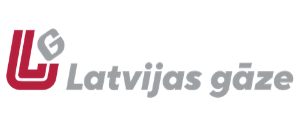 Klientu apkalpošanas centrs: Vagonu iela 20, Rīga, LV-1009Tālr.: 67869866, e-pasta adrese: info@lg.lv PIETEIKUMS REĢISTRĀCIJAI KLIENTU PORTĀLĀ< Mai 2020 > PrOtTrCePkSeSv 12345678910111213141516171819202122232425262728293031< 2020 > JanvārisFebruārisMartsAprīlisMaijsJūnijsJūlijsAugustsSeptembrisOktobrisNovembrisDecembris< 2020 - 2029 > 2020202120222023202420252026202720282029Informācija par pilnvaroto personu (jāaizpilda, ja vēlaties pilnvarot citu fizisku personu lietot klientu portālu ar tādām pašām tiesībām kā Jums)Pilnvaroju ______________________________ (pilnvarotās personas vārds, uzvārds) manā vārdā reģistrēties Latvijas Gāze klientu pašapkalpošanās portālā mans.lg.lv un apliecinu, ka klientu portālā atspoguļotā un sniegtā informācija tiks uzskatīta par man saistošu.   Parakstot pieteikumu, apliecinu, ka esmu iepazinies ar akciju sabiedrības “Latvijas Gāze” Personas datu apstrādes paziņojumu un atzīstu to par sev saistošu.Vārds, uzvārdsAbonenta/līguma numursPersonas kodsGazificētā objekta adreseE-pasta adrese reģistrācijai klientu portālāTālruņa numursVārds, UzvārdsPersonas kodsE-pasta adrese reģistrācijai klientu portālāTālruņa numurs/paraksts//datums/